March 2023Nomination of authority holder by applicant or tenderer Access the Titles Management System (TMS) Portal to lodge this nomination electronically. Any required fee payments and attachments can be submitted through the Portal. When to use this formComplete this form if you are nominating a person to whom an authority is to be granted under the section 133 Mining Act 1992 in New South Wales. Any reference to the ‘Department’ in this form, refers to the Department of Regional NSW. How to lodge You can lodge your nomination (this form and any attachments) in the following ways:By email: titles@regional.nsw.gov.auBy mail: Mining, Exploration and Geoscience, Assessments and Systems, PO Box 344, Hunter Region Mail Centre NSW 2310In person: in person at the Department’s office, 516 High Street, Maitland, New South Wales business days, between the hours of 9.30am and 4.30pm. Facsimile: +61 2 4063 6973Lodgement of your nomination in any of the above ways is taken to be lodgement with the Secretary under the Mining Act.For help with lodging this nomination, or for more information about authorisations under the Mining Act in New South Wales contact:  Mining, Exploration and Geoscience - Assessments and SystemsPhone: +61 2 4063 6600 (8.30am – 4.30pm)Email: titles@regional.nsw.gov.au© State of New South Wales through Regional NSW 2023. The information contained in this publication is based on knowledge and understanding at the time of writing March 2023. However, because of advances in knowledge, users are reminded of the need to ensure that the information upon which they rely is up to date and to check the currency of the information with the appropriate officer of the Regional NSW or the user’s independent adviser.Privacy statement This information is collected by the Department for the purposes of assessing an application for an authorisation or an application associated with an authority as required by the Mining Act 1992 or Mining Regulation 2016. This information may also be used by the Department to comply with its public register and record-keeping requirements under the Mining Act 1992 and Mining Regulation 2016, to confirm applicant details in the event that subsequent applications are made and to establish and maintain databases to assist the Department with its work generally. Except for purposes required by law, your personal information will not be disclosed to third parties unless the disclosure is directly related to the purpose for which the information was collected, and the Department has no reason to believe you would object to the disclosure, or you are reasonably likely to have been aware, or have been made aware, that information of that kind is usually disclosed to that other person or body, or the Department believes on reasonable grounds that the disclosure is necessary to prevent or lessen a serious and imminent threat to the life or health of the individual concerned or another person.You may apply to the Department to access and correct any personal information the Department holds about you if that information is inaccurate, incomplete, not relevant or out of date. Important notesAccompanying documentationUnder s 133 of the Mining Act, the person nominated is taken to be the applicant or tenderer for the authority. Together with the nomination, certain information is necessary to allow the Department to continue to assess the application to which this nomination relates.All information specified in this form, and all required documents, things or information required to be lodged with the nomination, should be provided at lodgement.  If there is insufficient room in any of the fields in this form, please provide the information as an attachment submitted with this form, marking clearly the field or other requirement to which the additional information relates.AgentsIf this nomination is lodged by an agent on behalf of the applicant(s), the agent will need to complete the declaration at the end of this form and supply evidence of their appointment, if not already supplied to the Department.Application/tender detailsApplicant/s or tenderer/s detailsProvide the full name of current applicant/s or tenderer/s, contact details and if applicable, the ACN or ARBN (for foreign companies). Additional current applicants or tenderersProvide the full name, contact details, ACN or ARBN (for foreign companies), street address (individual), registered street address (company) and postal address details of additional current applicants or tenderers.Contact for this nomination and service Any correspondence in relation to this nomination will be sent to this person, including documents that the Department is required to serve. The Department will contact you and serve documents related to your licence via the email address specified above. Your preferred contact methodIf you would also like a copy of documents to be sent to you by mail to the postal address indicated above, please check the box below. 	I request that copies of documents and communications are also sent to me by mail. Nominated authority holder(s) detailsProvide the full name of nominated authority holder(s), contact details and if applicable, the ACN or ARBN (for foreign companies). To be eligible to hold an authority, you must be a person 18 years of age or older. If the applicant(s) is a foreign entity, provide proof that the applicant(s) is authorised to operate and carry out business in New South Wales. Additional authority holdersProvide the full name, contact details, ACN or ARBN (for foreign companies), street address (individual), registered street address (company) and postal address details of additional authority holders.Technical capabilityTechnical managerIn nominating under this form, you are required to inform the Department as to the details of technical advice available for the proposed operations and, in the case of an exploration licence, details of the nominated technical manager.Please attach information about the technical manager appointed or to be appointed by the nominated authority holder(s) for the authority to which this form relates, by using the form Template for technical managers or enter the information below. Tick the relevant box below to indicate which option you have selected:         I have attached the form Template for technical managers  Go to Part 6OR	For exploration licences and assessment leases, information about the technical manager satisfying the requirements of the Minimum Standards, their details and their acceptance is provided below, in Parts 5.1.1, 5.1.2, and 5.1.3 below.Technical manager professional membership/qualificationsThe technical manager must have either ‘A’ or ‘B’ below (tick as appropriate):A. 		Membership with a recognised relevant professional organisation at the minimum level of Member, with the required degree qualification related to the geosciences:ORB. 		Five years or more experience working in the deposit setting that is proposed in the work program (in this case you must attach the technical manager’s curriculum vitae to evidence this if not already supplied to the Department).Technical manager conductThe technical manager must also meet certain conduct requirements. Has the technical manager:-	at any time had their membership refused, revoked or suspended by any relevant professional organisation(s) for conduct-related reasons?  Yes	 	 No-	in the past 10 years, been convicted of an offence under the Mining Act, the Protection of the Environment Operations Act 1997 or other relevant legislation (as defined in Schedule 5 of the Regulation)? Yes	 	 NoTechnical manager contact detailsFinancial capability and resourcesFinancial capabilityApplications for authorities must demonstrate that the applicant has the financial capability to carry out the proposed work program. An application for authority must:for exploration licences and assessment leases, meet the Minimum Standards relating to financial capability;be accompanied by particulars of financial resources available to the applicant.In nominating under this form, you are required to inform the Department about relevant financial information relating to the nominated authority holder(s). Where applicable, answers to the questions relating to financial capability in Parts 6.2 and 6.3 below should be given having regard to:the work program and proposed operations;obligations under the exploration licence;current assets and liabilities.Financial statusIs any applicant bankrupt or a body corporate that is subject to a scheme of arrangement, receivership, winding up or other external administration? Yes		  No Note: this includes each applicant where there is more than one applicant.Access to capital and financial resourcesYou must be able to answer yes to at least one of the following three questions.A. 	Does at least one applicant have sufficient capital available over the term to meet the forecast expenditure and committed objectives of the entire proposed work program? 	 Yes	 	 No B. 	Is at least one applicant subject to an agreement with a third party for the provision of finance to meet the forecast expenditure and committed objectives of the entire proposed work program (e.g. a deed)?	 Yes		 No C. 	Has at least one applicant’s board members or corporate officers successfully raised capital in the past for similar exploration programs in NSW or other jurisdictions?	 Yes		  No Please provide any other particulars of the financial resources available to the applicant:Statements of corporate compliance, environmental performance and financial historyApplications for authorities must be accompanied by a statement of the corporate compliance, environmental performance history and financial capability of the applicant, made in the approved form. In nominating under this form, you are required to provide this information to the Department from the nominated authority holder(s). The approved form is the Statements of corporate compliance, environmental performance history and financial capability form (SOCH) available on the Department’s website. Please indicate how you will provide the SOCH to the Department:	I have attached the new SOCH to my nomination	OR	I have submitted a new SOCH online the reference number is ____________.Proposed work program or current development consentProposed work programApplications for an authority must be accompanied by a work program for the proposed term of renewal, unless it is an application for a mining authority in relation in respect of which development consent has been granted.  Where required, the proposed work program must:For exploration licences and assessment leases, be prepared using the Prospecting authority work program form in accordance with the Work programs for prospecting titles guideline;comply with the content requirements for work programs set out in cl 35 of the Regulation;for exploration licences and assessment leases, meet the minimum standards for work programs. Tick the relevant box below to indicate your preference for the proposed work program that accompanies this application. 	The previously supplied proposed work program will not be updated for this application. or	The nominee will attach an updated proposed work program. Checklist of items to be included with this nominationDeclarationThis form should be signed by the applicant(s) (in the case of a company a duly authorised officer) or an agent authorised to act on behalf of the applicant/s.Applicant(s) (individual or company)For each applicant (signed below):I certify that the information provided is true and correct to the best of my knowledge and belief. I understand under the Crimes Act 1900 NSW Part 5A, that knowingly or recklessly giving false or misleading information is a serious offence, and under the Mining Act section 378C, any person who provides information that the person knows to be false or misleading is guilty of an offence, for which they may be subject to prosecution.(For companies only) In addition to the declaration above, by signing below, I also certify that I am authorised to complete and provide the information in this form on behalf of the company listed in section 2 of this form.Agent authorised to act for this applicant(s)Evidence of appointment is required.Evidence of appointment:		I have attached evidence of appointment to this nominationOffice/Administrative use onlyDocument controlApproved by: Executive Director, Assessments and Systems, Regional NSW under delegation from the Minister administering the Mining Act.CM9 Reference: RDOC22/117869TypeNumberActSelect type:	 Application	 TenderSelect type:	 Application	 TenderSelect type:	 Application	 Tender1st Applicant or tenderer details1st Applicant or tenderer detailsNameContact phoneContact emailACN / ARBNStreet address (Registered street address for a company)Postal address  Same as abovePostal addressEnter here if different2nd Applicant or tenderer details2nd Applicant or tenderer detailsNameContact phoneContact emailACN / ARBNStreet address (Registered street address for a company)Postal address  Same as abovePostal addressEnter here if different3rd Applicant or tenderer details3rd Applicant or tenderer detailsNameContact phoneContact emailACN / ARBNStreet address (Registered street address for a company)Postal address  Same as abovePostal addressEnter here if differentAdditional current applicants or tenderersContact detailsContact detailsContact namePosition heldCompanyPostal addressPhone (incl area code)MobileEmail (required)Email for service of documents (required)1st Nominated authority holder details1st Nominated authority holder detailsNameName  This is an individual and is at least 18 years old.Contact phoneContact emailACN / ARBNStreet address (Registered street address for a company)Postal address  Same as abovePostal addressEnter here if different2nd Nominated authority holder details2nd Nominated authority holder detailsNameName  This is an individual and is at least 18 years old.Contact phoneContact emailACN / ARBNStreet address (Registered street address for a company)Postal address  Same as abovePostal addressEnter here if different3rd Nominated authority holder details3rd Nominated authority holder detailsNameName  This is an individual and is at least 18 years old.Contact phoneContact emailACN / ARBNStreet address (Registered street address for a company)Postal address  Same as abovePostal addressEnter here if differentAdditional authority holdersProvide the name and member number of any relevant professional association(s) to which the technical manager belongs:  AusIMM                          AIG                             membership number:                                              Other - please specify (including membership number):        Provide details of the degree qualification related to the geosciences (e.g. B. Science (Geology)):                                                                                                                                             If you ticked yes to either or both of the above, please provide details: Technical manager contact detailsTechnical manager contact detailsNamePositionCompanyPhone (incl. area code)MobileEmailTechnical manager acceptanceSignature of the nominated technical manager In signing below, I hereby:confirm my acceptance of the role; andcertify that the information provided in response to Parts 5.2.1 and 5.2.2, is true and correct to the best of my knowledge and belief. confirm that I understand that under the Crimes Act 1900 NSW Part 5A, knowingly or recklessly giving false or misleading information is a serious offence, and that under the Mining Act s 378C, any person who provides information that the person knows to be false or misleading is guilty of an offence, for which they may be subject to prosecution.Technical manager acceptanceSignature of the nominated technical manager In signing below, I hereby:confirm my acceptance of the role; andcertify that the information provided in response to Parts 5.2.1 and 5.2.2, is true and correct to the best of my knowledge and belief. confirm that I understand that under the Crimes Act 1900 NSW Part 5A, knowingly or recklessly giving false or misleading information is a serious offence, and that under the Mining Act s 378C, any person who provides information that the person knows to be false or misleading is guilty of an offence, for which they may be subject to prosecution.ItemReferenceFor foreign entities, proof that the nominated authority holder is authorised to operate and carry out business in New South Wales.Part 4Technical capability support documentation (if applicable)Part 5Statements of corporate compliance, environmental performance and financial history (where not lodged online)Part 7Work program or (if applicable) current development consentPart 8For agents only – evidence of appointment as agentPart 10.21st Applicant details1st Applicant detailsNamePosition/titleDateSignature2nd Applicant details2nd Applicant detailsNamePosition/titleDateSignatureAgent detailsAgent detailsNamePosition/titleCompanyPostal addressPhone (incl area code)MobileEmailDateSignatureNomination received:Nomination received:Nomination received:Nomination received:Time:Date:Officer’s NameSignatureAmendment scheduleAmendment scheduleAmendment scheduleDateVersion #AmendmentJuly 20201.0New format for Regional NSW. Form updated to reflect new Departmental name and branding, and updated linksAugust 20222.0Updated links to new Prospecting authority work program form, New Minimum standard contentNew format to reflect new template Regional NSW/MEGUpdate contact details to reflect @regional email addressUpdated footer: document number and dateReviewed linksMarch 20233.0Form updated to reflect amendments to the Mining Act and Regulation and administrative updates. 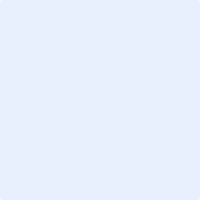 